Please fill this form with your information and send it back by email at mcdmss21@bilkent.edu.trA) Personal information (Please type or print in CAPITAL LETTERS, * required information)* Title:    ___Mr     ___Ms    ___ Other (specify): _____________* First name: _____________________________________________________________________* Last name: _____________________________________________________________________* Nationality: _____________________________________________________________________* English proficiency level (TOEFL, IELTS, other): 	* Institution: 	* Institution web page: 	Postal address:	 Postal code: ____________  City: _____________________  * Country: 	* Tel: (country code - area code - tel no.) 	* E-mail address: 	B) Research interests: Select your research interests:___ Multiattribute Utility/Value Theory			___ Outranking Methods___ Preference Modelling					___ Group Decision Making___ Multiobjective Optimization				___ MOCO___ Evolutionary Multiobjective Optimization		___ AHP___ Interactive Methods					___ Rough Sets			___ Conjoint Measurement					___ Social Choice Theory	___ Applications of MCDA/MCDM (specify the domain): ___________________________________ Other (specify):_____________________________________________________________C) Motivation to attend the Summer School:What are your main motivations to attend the Summer School?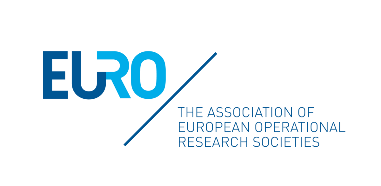 2021 EURO PhD Summer School on MCDA/MCDM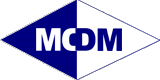 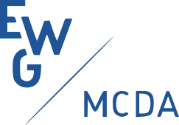 